Итоговая комплексная работа во 1 классе по комплекту «Школа 2100»                          Авторы - составители:                                             Семенова И.И.учитель начальных классов МОУ СОШ №2                                                            с. Кочубеевское Кочубеевского районаМедяникова О.В.  учитель начальных классов МБОУ лицей 104 г. Минеральные ВодыСоболева В.Н.   учитель начальных классов МБОУ лицей 104 г. Минеральные Водыг.Ставрополь  2012г.Сорочата.     Выпали из гнезда сорочата. Над ними кружились старые сороки, но посадить птенцов в гнездо не могли. Дети поймали сорочат и принесли домой. 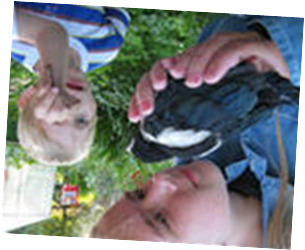      Сперва птенцы их боялись. К вечеру они обжились и забыли своих родителей, словно их и не было.     Ребята кормили сорочат червяками, кузнечиками и булкой. Старые сороки заглядывали в окна, стучали носом в стекло. Но сорочата в окно не смотрели, а ждали детей с едой. Жутко прожорливые были!1-й вариант Фамилия, имя ____________________________________________________  Школа _________                                     Класс___________Основная частьПостарайся выполнить все задания этой части. Выполняй их по порядку. Задание 1. Начни читать текст про себя или тихо, вполголоса.  По сигналу учителя поставь палочку после того  слова, до которого дочитаешь. Дочитай текст до конца.Задание 2.Найди в тексте третье предложение и спиши его. Проверь, если надо исправь._________________________________________________________________________________________________________________________________________________________________________Задание 3.1. Найди и спиши выделенные в тексте жирным шрифтом слова, поставь в них ударение.2.Раздели эти слова вертикальной чертой на слоги.3. Определи и запиши  цифрой в квадрате рядом со словами количество звуков, букв.______________           звуков            букв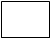 ______________           звуков     ,       буквЗадание 4.1. Подчеркни сколько крыльев у трёх сорочат?А) 5          б) 6             в)32. Реши задачу:Сорочонок съел 5 червячков и 7 кузнечиков. На сколько меньше червячков съел сорочонок, чем кузнечиков?Ответ:  _______________________Задание 5.Чем не кормили сорочат? Зачеркни лишние картинки.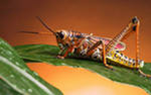 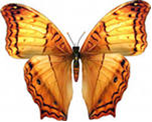 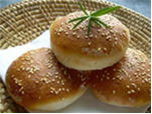 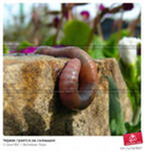 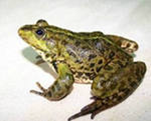                  Задание 6.В какое время года могли произойти описанные в тексте события?  ____________________________________________________________________________________________________________________ДОПОЛНИТЕЛЬНАЯ ЧАСТЬЕсли хочешь, выполни и эти задания.Задания 7 – 11 можно выполнять в любом порядке .Постарайся выполнить не менее трёх заданий.Задание 7.Найди на рисунках объекты живой и неживой природы и соедини их стрелками с соответствующим словом-понятием.Задание 8.Как можно озаглавить этот текст по другому?Этот текст можно озаглавить: ______________________________________________  Задание 9.Придумай одно или несколько  предложений, в которых ты  благодаришь детей за спасение сорочат.______________________________________________________________________________________________________________________________________________________________________________Задание 10.Предположим, что один сорочонок за день съедает 5 червяков. Ребята составили две разные задачи, которые решаются одинаково: 5 + 5 + 5= ?. Какие задачи составили ребята? Отметь их значком . Запиши ответ.Задание 11. Найди в тексте слова с безударной гласной, подбери проверочные слова.____________________________________________________________________________________________________________________                   Характеристика  заданий итоговой комплексной работыНапишисвое слово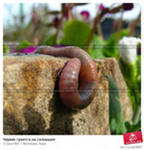 червякЖивая природа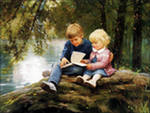 детиНапиши свое словоНеживая природа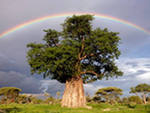 дерево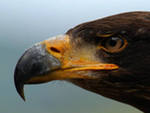 КлювА.Сколько червяков съедят  три сорочонка?Ответ: ____ червяков.Б.Сколько червяков съест один сорочонок за два дня?Ответ: ____ червяков.В.Сколько червяков съест один сорочонок за три дня?Ответ: ____ червяков.Часть работы№заданияУчебный  пред-мет, раздел,темаПроверяемые уменияи учебный материалУровень сложностизаданияМаксимальный баллОсновная часть1Чтение, навыки чтенияСкорость чтения  несплошного текста про себя или шёпотомБазовыйНе оцениваетсяОсновная часть2Русский язык,правописаниеУмение правильно , без ошибок,пропусков и искажения  букв, списать предложение.Базовый1Основная часть3(1)Русский язык,фонетикаУмение  правильно определить   вслове  ударную гласную, поставитьударение.Базовый1Основная часть3(2)Русский язык,фонетикаУмение правильно разделить слово на слогиБазовый1Основная часть3(3)Русский язык,фонетикаУмение соотнести и определитьКоличество звуков и букв в словеБазовый1Основная часть4(1)Математика,тестовое задание на нахождение суммы одинаковых слагаемыхУмение самостоятельно найти верный вариант ответа    Базовый1Основная часть4(2)Математика,задачаУмение решить задачу на разностное сравнение, применяя изученный алгоритм Базовый1Основная часть5Чтение, работа с текстомУмение самостоятельно работатьс текстом и находить необходимую информациюБазовый1Основная часть6Окружающий мир,работа с текстомумение соотноситьинформацию из текста с ранее полученными знаниями о временах годаБазовый1Итого основная частьЧтение2 задания (навыки и осознанность чтения)Базовый1Итого основная частьРусский язык4 задания (правописание, фонетика)Базовый               4Итого основная частьМатематика2 заданияБазовый2Итого основная частьОкружающий мир1 заданиеБазовый1Итого основная частьВсего9 заданий базового уровня, максимальный балл  8;9 заданий базового уровня, максимальный балл  8;9 заданий базового уровня, максимальный балл  8;Итого основная частьДополнительная часть7.Окружающий мир, природные объектыУмения  классифицировать предметы живой и неживой природыПовышенный2Дополнительная часть8.Чтение, работа с текстомУмение выделять главную мысль текста.Повышенный2Дополнительная часть9.Русский язык,развитие письменной речи Умение составлять предложения.Повышенный2Дополнительная часть10.Математика,задача на логическое мышлениеУмение решать задачи на сложение одинаковых слагаемых,  развитие логического мышления.Повышенный6Дополнительная часть11Русский язык,орфографияУмение находить в тексте слова с безударной гласной, подбирать проверочные слова.ПовышенныйЗа каждое слово + проверочное -2 бИтого дополнительная частьИтого дополнительная частьОкружающий мир1 задание (природные объекты)Повышенный2Итого дополнительная частьИтого дополнительная частьЧтение1задание (работас текстом)Повышенный 2Итого дополнительная частьИтого дополнительная частьРусский язык2 задания (развитие пись-менной речи, орфография)Повышенный6Итого дополнительная частьИтого дополнительная частьМатематика1 задание (логическое мышление)Повышенный6Всего5 заданий повышенного уровня, максимальный балл -165 заданий повышенного уровня, максимальный балл -165 заданий повышенного уровня, максимальный балл -16Вся работа в целомВся работа в целомСамостоятельность выполнения итоговой комплексной работы - дополнительные поощрительные баллы.                                                                                        2                                                                                        2                                                                                        2Вся работа в целомВся работа в целомВсего: 6 заданий базового уровня (от 0 – 8 баллов) и  5 заданий повышенного уровня( от 0- 16 баллов).  Всего 24 балла.  Из них: по чтению:  3 задания (максимальная  оценка – 3 балла);по русскому языку:  6 заданий ( максимальная оценка – 10 баллов);по математике:  3 задания (максимальная оценка – 8 баллов);по окружающему миру:  2 задания (максимальная  оценка -  3 балла)Это важно! От 0 до 2 дополнительных поощрительных баллов за самостоятель-ность  выполнения работы.Итого максимальный балл за работу  -  26 баллов.Всего: 6 заданий базового уровня (от 0 – 8 баллов) и  5 заданий повышенного уровня( от 0- 16 баллов).  Всего 24 балла.  Из них: по чтению:  3 задания (максимальная  оценка – 3 балла);по русскому языку:  6 заданий ( максимальная оценка – 10 баллов);по математике:  3 задания (максимальная оценка – 8 баллов);по окружающему миру:  2 задания (максимальная  оценка -  3 балла)Это важно! От 0 до 2 дополнительных поощрительных баллов за самостоятель-ность  выполнения работы.Итого максимальный балл за работу  -  26 баллов.Всего: 6 заданий базового уровня (от 0 – 8 баллов) и  5 заданий повышенного уровня( от 0- 16 баллов).  Всего 24 балла.  Из них: по чтению:  3 задания (максимальная  оценка – 3 балла);по русскому языку:  6 заданий ( максимальная оценка – 10 баллов);по математике:  3 задания (максимальная оценка – 8 баллов);по окружающему миру:  2 задания (максимальная  оценка -  3 балла)Это важно! От 0 до 2 дополнительных поощрительных баллов за самостоятель-ность  выполнения работы.Итого максимальный балл за работу  -  26 баллов.Всего: 6 заданий базового уровня (от 0 – 8 баллов) и  5 заданий повышенного уровня( от 0- 16 баллов).  Всего 24 балла.  Из них: по чтению:  3 задания (максимальная  оценка – 3 балла);по русскому языку:  6 заданий ( максимальная оценка – 10 баллов);по математике:  3 задания (максимальная оценка – 8 баллов);по окружающему миру:  2 задания (максимальная  оценка -  3 балла)Это важно! От 0 до 2 дополнительных поощрительных баллов за самостоятель-ность  выполнения работы.Итого максимальный балл за работу  -  26 баллов.